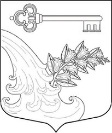 АДМИНИСТРАЦИЯ УЛЬЯНОВСКОГО ГОРОДСКОГО ПОСЕЛЕНИЯ ТОСНЕНСКОГО РАЙОНА ЛЕНИНГРАДСКОЙ ОБЛАСТИПОСТАНОВЛЕНИЕ (проект)О внесении изменений в постановление администрации от 15.11.2013 № 203 «Об утверждении муниципальной программы по обеспечению качественным жильем граждан в МО Ульяновское городское поселение Тосненского района Ленинградской области на 2014-2018 годы» (в ред. от 22.05.2015    № 176, от 29.02.2016 № 52, от 23.05.2016         № 157, от 14.10.2016 № 347, от 28.08.2017 № 280, от 13.10.2017 № 349, от 05.12.2017 № 430, от 24.07.2018 № 180)	В соответствии с Федеральным законом от 06.10.2003 № 131-ФЗ «Об общих принципах организации местного самоуправления в Российской Федерации», решением Совета депутатов Ульяновского городского поселения Тосненского района Ленинградской области от 04.12.2018 № 145 О внесении изменений в решение Совета депутатов Ульяновского городского поселения Тосненского района Ленинградской области от 19.12.2017 № 127 «О бюджете Ульяновского городского поселения Тосненского района Ленинградской области на 2018 год и на плановый период 2019 и 2020 годов» (в ред. от 24.04.2018 № 138, от 27.08.2018 № 141), постановлением администрации Ульяновского городского поселения от 15.08.2016 № 268 «Об утверждении порядка разработки, утверждения, реализации и оценки эффективности муниципальных программ Ульяновского городского поселения Тосненского района Ленинградской области», в целях исполнения ст.179 Бюджетного кодекса РФ.ПОСТАНОВЛЯЮ:	1. Внести в постановление администрации от 15.11.2013 № 203 «Об утверждении муниципальной программы по обеспечению качественным жильем граждан в МО Ульяновское городское поселение Тосненского района Ленинградской области на 2014-2018 годы» (в ред. от 22.05.2015 № 176, от 29.02.2016 № 52, 23.05.2016 № 157, 14.10.2016 № 347, от 28.08.2017 № 280, от 13.10.2017 № 349, от 05.12.2017 № 430, от 24.07.2018 № 180) следующие изменения: в приложении «Муниципальная программа «Обеспечение качественным жильем граждан в Ульяновском городском поселении Тосненского района Ленинградской области на 2014-2018 годы» паспорт муниципальной программы изложить в новой редакции согласно приложению 1 к настоящему постановлению;паспорт 1 подпрограммы муниципальной программы изложить в новой редакции согласно приложению 2 к настоящему постановлению;паспорт 2 подпрограммы муниципальной программы изложить в новой редакции согласно приложению 3 к настоящему постановлению;паспорт 3 подпрограммы муниципальной программы изложить в новой редакции согласно приложению 4 к настоящему постановлению;раздел IV. Мероприятия в составе муниципальной программы «Обеспечение качественным жильем граждан в Ульяновском городском поселении Тосненского района Ленинградской области на 2014-2018 годы» изложить в новой редакции согласно приложению 5 к настоящему постановлению.	2. Опубликовать настоящее постановление в газете «Тосненский вестник» и на официальном сайте администрации www.admsablino.ru.3. Настоящее постановление вступает в силу с момента официального опубликования.4. Контроль за исполнением постановления оставляю за собой.Глава администрации                                                                   К.И. КамалетдиновПриложение 1к постановлению администрации 								Ульяновского городского 									поселения Тосненского района 								Ленинградской области от    .12.2018 № ПАСПОРТ МУНИЦИПАЛЬНОЙ ПРОГРАММЫ Приложение 2к постановлению администрации 								Ульяновского городского 									поселения Тосненского района 								Ленинградской области от    .12.2018 № ПАСПОРТ 1. ПОДПРОГРАММЫ МУНИЦИПАЛЬНОЙ ПРОГРАММЫПриложение 3к постановлению администрации 								Ульяновского городского 									поселения Тосненского района 								Ленинградской области от    .12.2018 № ПАСПОРТ 2. ПОДПРОГРАММЫ МУНИЦИПАЛЬНОЙ ПРОГРАММЫПриложение 4к постановлению администрации 								Ульяновского городского 									поселения Тосненского района 								Ленинградской области от    .12.2018 № ПАСПОРТ 3. ПОДПРОГРАММЫ МУНИЦИПАЛЬНОЙ ПРОГРАММЫПриложение 5к постановлению администрации Ульяновского городского поселения Тосненского района Ленинградской области от № IV. Мероприятия в составе муниципальной программы  «Обеспечение качественным жильём граждан в Ульяновском городском поселении Тосненского района Ленинградской области на 2014-2018 гг»№Полное наименованиеОбеспечение качественным жильем граждан в Ульяновском городском поселении Тосненского района Ленинградской области на 2014-2018 годыОснования для разработки программы- Федеральный закон от 06.10.2003 № 131-ФЗ «Об общих принципах организации местного самоуправления в Российской Федерации».- Постановление Правительства Ленинградской области от 25.07.2014 № 333 «О порядке предоставления и расходования субсидий из областного бюджета Ленинградской области бюджетам муниципальных образований Ленинградской области в целях реализации подпрограммы «Поддержка граждан, нуждающихся в улучшении жилищных условий, на основе принципов ипотечного кредитования в Ленинградской области» государственной программы Ленинградской области «Обеспечение качественным жильем граждан на территории Ленинградской области»;- Постановление Правительства Ленинградской области от 26.06.2014 № 263 «Об утверждении порядка предоставления и расходования субсидий из областного бюджета Ленинградской области бюджетам муниципальных образований Ленинградской области в целях реализации подпрограммы «Жилье для молодежи» государственной программы Ленинградской области «Обеспечение качественным жильем граждан на территории Ленинградской области»;- Приказ Комитета по строительству Ленинградской области от 25.07.2014 № 12 «Об утверждении положения о порядке предоставления социальных выплат гражданам (в том числе молодым педагогам), нуждающимся в улучшении жилищных условий, на строительство (приобретение) жилья и их использования, о компенсации части расходов на уплату процентов по ипотечным жилищным кредитам (займам), предоставленным на строительство (приобретение) жилья гражданам, которые построили (приобрели) жилье с использованием социальных выплат, о перечнях и формах документов, необходимых для предоставления социальных выплат молодым учителям Ленинградской области на оплату первоначального взноса ипотечного жилищного кредита»;- Приказ комитета по строительству Ленинградской области от 18.02.20016 № 5 «Об утверждении Положения о порядке предоставления молодым гражданам (молодым семьям) нуждающимся в улучшении жилищных условий, социальных выплат на строительство (приобретение) жилья и их использования».- Федеральным законом от 21.06.2007 № 185-ФЗ «О фонде содействия реформированию ЖКХ»- Областной закон № 82-оз от 29.11.2013 «Об отдельных вопросах организации и проведения капитального ремонта общего имущества в многоквартирных домах, расположенных на территории Ленинградской области»- постановление Правительства ЛО от 26.12.2013 № 508 «Об утверждении региональной программы капитального ремонта общего имущества в многоквартирных домах, расположенных на территории ЛОР на 2014-20143 годы»- Постановление Правительства Ленинградской области от 13.11.2015 № 433 (с изм. от 28.04.2016) «Об утверждении Краткосрочного плана реализации в 2016 году Региональной программы капитального ремонта общего имущества в многоквартирных домах, расположенных на территории Ленинградской области, на 2014-2043 годы»- Постановление администрации Ульяновского городского поселения от 21.10.2013 № 177 «Об утверждении перечня муниципальных программ муниципального образования Ульяновское городское поселение Тосненского района Ленинградской области» (в ред. от 09.07.2014 № 197, от 05.09.2014 № 293/1, от 24.02.2016 № 45, от 30.09.2016 № 323);- Постановление администрации от 15.08.2016 № 268 «Об утверждении Порядка разработки, утверждения, реализации и оценки эффективности муниципального образования Ульяновского городского поселения Тосненского района Ленинградской области»Ответственный исполнитель муниципальной программыСектор по управлению муниципальным имуществом администрации Ульяновского городского поселения Тосненского района Ленинградской области (далее сектор по управлению муниципальным имуществом)Соисполнители муниципальной программыОтдел жилищно-коммунального хозяйства администрации Ульяновского городского поселения (далее отдел ЖКХ)Участники муниципальной программыГраждане проживающие на территории Ульяновского городского поселенияПодпрограммы муниципальной программы1. Улучшение жилищных условий граждан, признанных в установленном порядке нуждающимися в жилых помещениях в Ульяновском городском поселении2. Проведение капитального ремонта многоквартирных домов, расположенных на территории Ульяновского городского поселения.3. Переселение граждан из аварийного жилищного фонда Ульяновского городского поселения.Цели муниципальной программыОбеспечение жильем граждан, признанных в установленном порядке, нуждающимися в жилых помещениях и создание безопасных и благоприятных условий проживания в Ульяновском городском поселение Тосненского района Ленинградской областиЗадачи муниципальной программы1. Предоставление жилых помещений гражданам, признанных в установленном порядке, нуждающимися в жилых помещениях муниципального жилищного фонда и оказание муниципальной поддержки участникам жилищных федеральных и региональных программ.  2. Обеспечение мероприятий по капитальному ремонту многоквартирных домов, расположенных на территории Ульяновского городского поселения и приведение жилищного фонда в соответствии со стандартами качества.3. Обеспечение мероприятий для переселения граждан из аварийного жилищного фонда Ульяновского городского поселения.Целевые индикаторы и показатели муниципальной программыКоличество семей, состоящих на учете нуждающихся в улучшении жилищных условийУдельный вес населения нуждающиеся в жильеДоля многоквартирных домов, подлежащих капитальному ремонтуКоличество семей, проживающих на территории Ульяновского городского поселения, улучшивших жилищные условияДоля населения, проживающего в многоквартирных домах, признанных в установленном порядке аварийнымиЭтапы и сроки реализации муниципальной программы2014-2018 годыОбъемы бюджетных ассигнований муниципальной программы-всего, в том числе по годамОбщий объем обеспечения реализации программы «Обеспечение качественным жильем граждан в Ульяновском городском поселении Тосненского района Ленинградской области» 100 274,814 тыс. рублей:2014 г. – 34510,3 тыс. рублей.2015 г. – 33975,9 тыс. рублей2016 г. – 18776,15 тыс. рублей.2017 г. – 8683,158 тыс. рублей2018 г. – 4329,3064 тыс. рублей, в том числе средства бюджета Ульяновского городского поселения Тосненского района Ленинградской области:2014 г. – 16978,4 тыс. рублей.2015 г. – 19683,8 тыс. рублей2016 г. – 2612,9 тыс. рублей.2017 г. – 5434,665 тыс. рублей2018 г. – 950,0 тыс. рублейОжидаемые результаты реализации муниципальной программыУвеличение доли граждан, проживающих на территории Ульяновского городского поселения, имеющих возможность улучшить свои жилищные условия по договорам социального найма или с помощью федеральных, областных и муниципальных жилищных программ.Увеличение доли многоквартирных жилых домов на территории Ульяновского городского поселении, в которых проведен капитальных ремонт и доли расселенных аварийных жилых домов муниципального жилищного фонда Ульяновского городского поселения. Достижение уровня соответствия жилищного фонда Ульяновского городского поселения современным требованиям.Поддержание жилищного фонда Ульяновского городского поселения в работоспособном состоянии.Полное наименованиеУлучшение жилищных условий граждан, признанных в установленном порядке нуждающимися в жилых помещениях в Ульяновском городском поселенииОснования для разработки подпрограммы- Федеральный закон от 06.10.2003 № 131-ФЗ «Об общих принципах организации местного самоуправления в Российской Федерации».- Жилищный Кодекс РФ- Постановление администрации Ульяновского городского поселения от 21.10.2013 № 177 «Об утверждении перечня муниципальных программ муниципального образования Ульяновское городское поселение Тосненского района Ленинградской области» (в ред. от 09.07.2014 № 197, от 05.09.2014 № 293/1, от 24.02.2016 № 45, от 30.09.2016 № 323);- Постановление администрации от 15.08.2016 № 268 «Об утверждении Порядка разработки, утверждения, реализации и оценки эффективности муниципального образования Ульяновского городского поселения Тосненского района Ленинградской области»- Постановление Правительства Ленинградской области от 25.07.2014 № 333 «О порядке предоставления и расходования субсидий из областного бюджета Ленинградской области бюджетам муниципальных образований Ленинградской области в целях реализации подпрограммы «Поддержка граждан, нуждающихся в улучшении жилищных условий, на основе принципов ипотечного кредитования в Ленинградской области» государственной программы Ленинградской области «Обеспечение качественным жильем граждан на территории Ленинградской области»;- Постановление Правительства Ленинградской области от 26.06.2014 № 263 «Об утверждении порядка предоставления и расходования субсидий из областного бюджета Ленинградской области бюджетам муниципальных образований Ленинградской области в целях реализации подпрограммы «Жилье для молодежи» государственной программы Ленинградской области «Обеспечение качественным жильем граждан на территории Ленинградской области»;- Приказ Комитета по строительству Ленинградской области от 25.07.2014 № 12 «Об утверждении положения о порядке предоставления социальных выплат гражданам (в том числе молодым педагогам), нуждающимся в улучшении жилищных условий, на строительство (приобретение) жилья и их использования, о компенсации части расходов на уплату процентов по ипотечным жилищным кредитам (займам), предоставленным на строительство (приобретение) жилья гражданам, которые построили (приобрели) жилье с использованием социальных выплат, о перечнях и формах документов, необходимых для предоставления социальных выплат молодым учителям Ленинградской области на оплату первоначального взноса ипотечного жилищного кредита»;- Приказ комитета по строительству Ленинградской области от 18.02.20016 № 5 «Об утверждении Положения о порядке предоставления молодым гражданам (молодым семьям) нуждающимся в улучшении жилищных условий, социальных выплат на строительство (приобретение) жилья и их использования».Ответственный исполнитель муниципальной подпрограммыСектор по управлению муниципальным имуществом администрации Ульяновского городского поселения (далее сектор по управлению муниципальным имуществом)Соисполнители муниципальной подпрограммыОтсутствуютУчастники муниципальной подпрограммыГраждане проживающие на территории Ульяновского городского поселенияЦели муниципальной подпрограммыОбеспечение жильем граждан, признанных в установленном порядке, нуждающимися в жилых помещениях и создание безопасных и благоприятных условий проживания в Ульяновском городском поселение Тосненского района Ленинградской областиЗадачи муниципальной подпрограммыПредоставление жилых помещений гражданам, признанных в установленном порядке, нуждающимися в жилых помещениях муниципального жилищного фонда и оказание муниципальной поддержки участникам жилищных федеральных и региональных программ.  Целевые индикаторы и показатели муниципальной подпрограммыКоличество семей, состоящих на учете нуждающихся в улучшении жилищных условийУдельный вес населения нуждающиеся в жильеЭтапы и сроки реализации муниципальной подпрограммы2014-2018 годыОбъемы бюджетных ассигнований муниципальной подпрограммы-всего, в том числе по годамОбщий объем обеспечения реализации подпрограммы «Улучшение жилищных условий граждан, признанных в установленном порядке нуждающимися в жилых помещениях в Ульяновском городском поселении» 33600,906 тыс. руб.:2014 г. – 11098,1 тыс. руб.2015 г. – 8202,8 тыс. руб.2016 г. – 10770,7 тыс. руб.2017 г. – 0 тыс. руб..2018 г. – 3529,3064 тыс. руб., в том числе средства бюджета Ульяновского городского поселения Тосненского района Ленинградской области:2014 г. – 555,0 тыс. руб.2015 г. – 410,1 тыс. руб.2016 г. – 538,9 тыс. руб.2017 г. – 0 тыс. руб..2018 г. – 150,0 тыс. руб.Ожидаемые результаты реализации муниципальной подпрограммыУвеличение доли граждан, проживающих на территории Ульяновского городского поселения, имеющих возможность улучшить свои жилищные условия по договорам социального найма или с помощью федеральных, областных и муниципальных жилищных программ. Полное наименованиеПроведение капитального ремонта многоквартирных домов, расположенных на территории Ульяновского городского поселения.Основания для разработки подпрограммы- Федеральный закон от 06.10.2003 № 131-ФЗ «Об общих принципах организации местного самоуправления в Российской Федерации».- Федеральным законом от 21.06.2007 г. № 185-ФЗ «О фонде содействия реформированию ЖКХ»- Областной закон № 82-оз от 29.11.2013 "Об отдельных вопросах организации и проведения капитального ремонта общего имущества в многоквартирных домах, расположенных на территории Ленинградской области"- постановление Правительства ЛО от 26.12.2013 г. № 508 «Об утверждении региональной программы капитального ремонта общего имущества в многоквартирных домах, расположенных на территории ЛОР на 2014-2043 годы»- Постановление Правительства Ленинградской области от 13.11.2015 N 433 (с изм. от 28.04.2016) "Об утверждении Краткосрочного плана реализации в 2016 году Региональной программы капитального ремонта общего имущества в многоквартирных домах, расположенных на территории Ленинградской области, на 2014-2043 годы"- Постановление администрации Ульяновского городского поселения от 21.10.2013 № 177 «Об утверждении перечня муниципальных программ муниципального образования Ульяновское городское поселение Тосненского района Ленинградской области» (в ред. от 09.07.2014 № 197, от 05.09.2014 № 293/1, от 24.02.2016 № 45, от 30.09.2016 № 323);- Постановление администрации от 15.08.2016 № 268 «Об утверждении Порядка разработки, утверждения, реализации и оценки эффективности муниципального образования Ульяновского городского поселения Тосненского района Ленинградской области»Ответственный исполнитель муниципальной подпрограммыОтдел жилищно-коммунального хозяйства администрации Ульяновского городского поселения (далее отдел ЖКХ)Соисполнители муниципальной подпрограммыОтсутствуютУчастники муниципальной подпрограммыГраждане проживающие на территории Ульяновского городского поселенияЦели муниципальной подпрограммыОбеспечение жильем граждан, признанных в установленном порядке, нуждающимися в жилых помещениях и создание безопасных и благоприятных условий проживания в МО Ульяновское городское поселение Тосненского района Ленинградской областиЗадачи муниципальной подпрограммыОбеспечение мероприятий по капитальному ремонту многоквартирных домов, расположенных на территории Ульяновского городского поселения и приведение жилищного фонда в соответствии со стандартами качества.Целевые индикаторы и показатели муниципальной подпрограммыДоля многоквартирных домов, подлежащих капитальному ремонтуЭтапы и сроки реализации муниципальной подпрограммы2014-2018 годыОбъемы бюджетных ассигнований муниципальной подпрограммы-всего, в том числе по годамОбщий объем обеспечения реализации подпрограммы «Проведение капитального ремонта многоквартирных домов, расположенных на территории Ульяновского городского поселения» 17696,608 тыс. руб.2014 г. – 900,0 тыс. руб.2015 г. – 800,0 тыс. руб.2016 г. – 7731,45 тыс. руб.2017 г. – 7465,158 тыс. руб.2018 г. – 800,0 тыс. руб., в том числе средства бюджета поселения:2014 г. – 900,0 тыс. руб.2015 г. – 800,0 тыс. руб.2016 г. – 1800,0 тыс. руб.2017 г. – 7465,158 тыс. руб.2018 г. – 800,0 тыс. руб.Ожидаемые результаты реализации муниципальной подпрограммыУвеличение доли многоквартирных жилых домов на территории Ульяновского городского поселении, в которых проведен капитальных ремонт и доли расселенных аварийных жилых домов муниципального жилищного фонда Ульяновского городского поселения.Полное наименованиеПереселение граждан из аварийного жилищного фонда Ульяновского городского поселенияОснования для разработки подпрограммы- Федеральный закон от 06.10.2003 № 131-ФЗ «Об общих принципах организации местного самоуправления в Российской Федерации».- Федеральным законом от 21.06.2007 г. № 185-ФЗ «О фонде содействия реформированию ЖКХ»- Областной закон № 82-оз от 29.11.2013 "Об отдельных вопросах организации и проведения капитального ремонта общего имущества в многоквартирных домах, расположенных на территории Ленинградской области"- постановление Правительства ЛО от 26.12.2013 г. № 508 «об утверждении региональной программы капитального ремонта общего имущества в многоквартирных домах, расположенных на территории ЛОР на 2014-20143 годы»- Постановление Правительства Ленинградской области от 13.11.2015 N 433 (с изм. от 28.04.2016) "Об утверждении Краткосрочного плана реализации в 2016 году Региональной программы капитального ремонта общего имущества в многоквартирных домах, расположенных на территории Ленинградской области, на 2014-2043 годы"- Постановление администрации Ульяновского городского поселения от 21.10.2013 № 177 «Об утверждении перечня муниципальных программ муниципального образования Ульяновское городское поселение Тосненского района Ленинградской области» (в ред. от 09.07.2014 № 197, от 05.09.2014 № 293/1, от 24.02.2016 № 45, от 30.09.2016 № 323);- Постановление администрации от 15.08.2016 № 268 «Об утверждении Порядка разработки, утверждения, реализации и оценки эффективности муниципального образования Ульяновского городского поселения Тосненского района Ленинградской области»Ответственный исполнитель муниципальной подпрограммыОтдел жилищно-коммунального хозяйства администрации Ульяновского городского поселения (далее отдел ЖКХ)Соисполнители муниципальной подпрограммыОтсутствуютУчастники муниципальной подпрограммыГраждане проживающие на территории Ульяновского городского поселенияЦели муниципальной подпрограммыОбеспечение жильем граждан, признанных в установленном порядке, нуждающимися в жилых помещениях и создание безопасных и благоприятных условий проживания в Ульяновском городском поселение Тосненского района Ленинградской областиЗадачи муниципальной подпрограммыОбеспечение мероприятий для переселения граждан из аварийного жилищного фонда Ульяновского городского поселенияЦелевые индикаторы и показатели муниципальной подпрограммыКоличество семей, проживающих на территории Ульяновского городского поселения, улучшивших жилищные условияДоля населения, проживающего в многоквартирных домах, признанных в установленном порядке аварийнымиЭтапы и сроки реализации муниципальной подпрограммы2014-2018 годыОбъемы бюджетных ассигнований муниципальной подпрограммы-всего, в том числе по годамОбщий объем обеспечения реализации подпрограммы «Переселение граждан из аварийного жилищного фонда Ульяновского городского поселения» 48 977,3 тыс. руб.:2014 г. – 22512,2 тыс. руб.2015 г. – 24973,1 тыс. руб.2016 г. – 274,0 тыс. руб.2017 г. – 1218,0 тыс. руб.2018 г. – 0,0 тыс. руб., в том числе средства бюджета поселения:2014 г. – 15523,4 тыс. руб.2015 г. – 18473,7 тыс. руб.2016 г. – 274,0 тыс. руб.2017 г. – 1218,0 тыс. руб.2018 г. – 0,0 тыс. руб.Ожидаемые результаты реализации муниципальной подпрограммыДостижение уровня соответствия жилищного фонда Ульяновского городского поселения современным требованиям№п/пНаименование муниципальной программы, подпрограммы, мероприятий программы Срокифинансирования мероприятия (по годам)Планируемые объемы финансированияПланируемые объемы финансированияПланируемые объемы финансированияПланируемые объемы финансированияПланируемые объемы финансированияОтветственный исполнитель (ОИВ), соисполнитель, участникГлавный распорядитель бюджетных средств№п/пНаименование муниципальной программы, подпрограммы, мероприятий программы Срокифинансирования мероприятия (по годам)ВсегоВ том числеВ том числеВ том числеВ том числе№п/пНаименование муниципальной программы, подпрограммы, мероприятий программы Срокифинансирования мероприятия (по годам)ВсегоФедеральнойбюджетОбластнойбюджетМестный бюджетПрочие источники12345678910МП «Обеспечение качественным жильем граждан в Ульяновском городском поселении Тосненского района Ленинградской области»МП «Обеспечение качественным жильем граждан в Ульяновском городском поселении Тосненского района Ленинградской области»МП «Обеспечение качественным жильем граждан в Ульяновском городском поселении Тосненского района Ленинградской области»МП «Обеспечение качественным жильем граждан в Ульяновском городском поселении Тосненского района Ленинградской области»МП «Обеспечение качественным жильем граждан в Ульяновском городском поселении Тосненского района Ленинградской области»МП «Обеспечение качественным жильем граждан в Ульяновском городском поселении Тосненского района Ленинградской области»МП «Обеспечение качественным жильем граждан в Ульяновском городском поселении Тосненского района Ленинградской области»МП «Обеспечение качественным жильем граждан в Ульяновском городском поселении Тосненского района Ленинградской области»МП «Обеспечение качественным жильем граждан в Ульяновском городском поселении Тосненского района Ленинградской области»Подпрограмма 1 «Улучшение жилищных условий граждан, признанных в установленном порядке нуждающимися в улучшении жилищных условий в Ульяновском городском поселении»Подпрограмма 1 «Улучшение жилищных условий граждан, признанных в установленном порядке нуждающимися в улучшении жилищных условий в Ульяновском городском поселении»Подпрограмма 1 «Улучшение жилищных условий граждан, признанных в установленном порядке нуждающимися в улучшении жилищных условий в Ульяновском городском поселении»Подпрограмма 1 «Улучшение жилищных условий граждан, признанных в установленном порядке нуждающимися в улучшении жилищных условий в Ульяновском городском поселении»Подпрограмма 1 «Улучшение жилищных условий граждан, признанных в установленном порядке нуждающимися в улучшении жилищных условий в Ульяновском городском поселении»Подпрограмма 1 «Улучшение жилищных условий граждан, признанных в установленном порядке нуждающимися в улучшении жилищных условий в Ульяновском городском поселении»Подпрограмма 1 «Улучшение жилищных условий граждан, признанных в установленном порядке нуждающимися в улучшении жилищных условий в Ульяновском городском поселении»Подпрограмма 1 «Улучшение жилищных условий граждан, признанных в установленном порядке нуждающимися в улучшении жилищных условий в Ульяновском городском поселении»Подпрограмма 1 «Улучшение жилищных условий граждан, признанных в установленном порядке нуждающимися в улучшении жилищных условий в Ульяновском городском поселении»1.1.1.Оказание поддержки гражданам, пострадавшим в результате пожара муниципального жилищного фонда, за счет средств, направленных на софинансирование федеральных и областных жилищных программ2014201520162017201811098,18202,810770,70010543,17792,710231,80555,0410,1538,900Сектор муниципального имуществаАдминистрация Ульяновского городского поселения1.1.2Обеспечение граждан жилыми помещениями по договорам социального найма20142015201620172018Финансирования не требуетсяСектор муниципального имуществаАдминистрация Ульяновского городского поселения1.1.3.Обеспечение граждан жилыми помещениями по договорам специализированного найма20142015201620172018Финансирования не требуетсяСектор муниципального имуществаАдминистрация Ульяновского городского поселения1.1.4.Софинансирование программы «Поддержка граждан, нуждающихся в улучшении жилищных условий, на основе принципов ипотечного кредитования»20142015201620172018----2384,072542304,07254----80,01.1.5.Софинансирование программы «Жилье для молодежи»20142015201620172018----1145,233851075,23385----70,0Всего по подпрограмме1 Всего по подпрограмме1 33600,90631946,9061654,0Подпрограмма 2 «Проведение капитального ремонта многоквартирных домов, расположенных на территории Ульяновского городского поселения»Подпрограмма 2 «Проведение капитального ремонта многоквартирных домов, расположенных на территории Ульяновского городского поселения»Подпрограмма 2 «Проведение капитального ремонта многоквартирных домов, расположенных на территории Ульяновского городского поселения»Подпрограмма 2 «Проведение капитального ремонта многоквартирных домов, расположенных на территории Ульяновского городского поселения»Подпрограмма 2 «Проведение капитального ремонта многоквартирных домов, расположенных на территории Ульяновского городского поселения»Подпрограмма 2 «Проведение капитального ремонта многоквартирных домов, расположенных на территории Ульяновского городского поселения»Подпрограмма 2 «Проведение капитального ремонта многоквартирных домов, расположенных на территории Ульяновского городского поселения»Подпрограмма 2 «Проведение капитального ремонта многоквартирных домов, расположенных на территории Ульяновского городского поселения»Подпрограмма 2 «Проведение капитального ремонта многоквартирных домов, расположенных на территории Ульяновского городского поселения»1.2.1.Ремонт инженерных сетей горячего водоснабжения за счет средств, направленных на софинансирование федеральных и областных программ по капитальному ремонту многоквартирных домов201420152016201720186931,456665,15803248,4931000,03416,6655931,45Отдел ЖКХАдминистрация Ульяновского городского поселения2.2.Ремонт кровель2014 2015 2016 2017 2018 00000Отдел ЖКХАдминистрация Ульяновского городского поселения2.3.Взносы на капитальный ремонт МКД20142015201620172018900,0800,0800,0800,0800,0900,0800,0800,0800,0800,0Отдел ЖКХВсего по подпрограмме 2Всего по подпрограмме 217696,6083248,4938516,6655931,451.3. Подпрограмма 3 «Переселение граждан из аварийного жилищного фонда Ульяновского городского поселения»1.3. Подпрограмма 3 «Переселение граждан из аварийного жилищного фонда Ульяновского городского поселения»1.3. Подпрограмма 3 «Переселение граждан из аварийного жилищного фонда Ульяновского городского поселения»1.3. Подпрограмма 3 «Переселение граждан из аварийного жилищного фонда Ульяновского городского поселения»1.3. Подпрограмма 3 «Переселение граждан из аварийного жилищного фонда Ульяновского городского поселения»1.3. Подпрограмма 3 «Переселение граждан из аварийного жилищного фонда Ульяновского городского поселения»1.3. Подпрограмма 3 «Переселение граждан из аварийного жилищного фонда Ульяновского городского поселения»1.3. Подпрограмма 3 «Переселение граждан из аварийного жилищного фонда Ульяновского городского поселения»1.3. Подпрограмма 3 «Переселение граждан из аварийного жилищного фонда Ульяновского городского поселения»1.3. Подпрограмма 3 «Переселение граждан из аварийного жилищного фонда Ульяновского городского поселения»1.3.1.Обеспечение мероприятий по переселению граждан из аварийного жилищного фонда2014201520162017201822512,224973,1274,01218,00,000000015523,418473,7274,01218,00,06988,86499,4Отдел ЖКХАдминистрация Ульяновского городского поселенияВсего по подпрограмме 3Всего по подпрограмме 348977,30035489,113488,2